　　　　　　　　　　　　　内視鏡問診票　	記入日　　　　年　　月　　日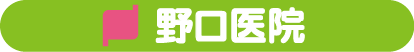 安全かつ楽に検査が行えるよう以下の質問にお答えください。ふりがな氏名年齢才　1歯医者さんの麻酔で気分が悪くなったり痙攣したことがありますか？はい　　いいえはい　　いいえ2内視鏡検査（　胃　・　大腸　）を受けたことがありますか？はい　　いいえはい　　いいえ3２）で「はい」と答えた方胃カメラを受けられた方…鼻からですか？　口からですか？内視鏡検査時、検査後に具合が悪くなったことがありますか？鼻　　　口はい　　いいえ鼻　　　口はい　　いいえ3（　吐き気　・　めまい　・　さむけ　・　飲み込みにくい　・　その他　　　　　　　　　　）（　吐き気　・　めまい　・　さむけ　・　飲み込みにくい　・　その他　　　　　　　　　　）（　吐き気　・　めまい　・　さむけ　・　飲み込みにくい　・　その他　　　　　　　　　　）4今までに薬を飲んだり、注射をした時に、嘔吐、下痢、じんましんなどアレルギー症状を起こしたことがありますか？はい　　いいえはい　　いいえ4「はい」と答えた方で薬品名がおわかりになれば記入して下さい。（　　　　　　　　　　　　　　）「はい」と答えた方で薬品名がおわかりになれば記入して下さい。（　　　　　　　　　　　　　　）「はい」と答えた方で薬品名がおわかりになれば記入して下さい。（　　　　　　　　　　　　　　）5心臓の病気はありますか？はい　　いいえはい　　いいえ5「はい」と答えた方…（　不整脈　・　狭心症　・　心筋梗塞　・　その他　　　　　　　　　　）「はい」と答えた方…（　不整脈　・　狭心症　・　心筋梗塞　・　その他　　　　　　　　　　）「はい」と答えた方…（　不整脈　・　狭心症　・　心筋梗塞　・　その他　　　　　　　　　　）6眼圧が高いと言われたり、緑内障の診断を受けていますか？はい　　治療中　　いいえはい　　治療中　　いいえ7男性の方…尿が出にくかったり、前立腺肥大の診断は受けていますか？はい　　治療中　　いいえはい　　治療中　　いいえ8糖尿病はありますか？はい　　治療中　　いいえはい　　治療中　　いいえ9高血圧症と言われたことがありますか？はい　　治療中　　いいえはい　　治療中　　いいえ10血をさらさらにするお薬を飲んでいますか？はい　いいえ　わからないはい　いいえ　わからない10「はい」と答えた方…はい　　いいえはい　　いいえ10　　（バファリン　・　ワーファリン　・　バイアスピリン　・　その他　　　　　　　　　　）　　（バファリン　・　ワーファリン　・　バイアスピリン　・　その他　　　　　　　　　　）　　（バファリン　・　ワーファリン　・　バイアスピリン　・　その他　　　　　　　　　　）11普段、便秘気味ですか？はい　　いいえはい　　いいえ12鼻の病気はありますか？　（花粉症、鼻炎など）はい　　治療中　　いいえはい　　治療中　　いいえ13胃カメラの方で鼻腔が狭い場合、口からのカメラに変更となります。ご了承いただけますか？はい　　いいえはい　　いいえ14本日（検査の当日）はご自身で車、バイク、自転車を運転されて来院されましかた？　または検査後運転の予定はありますか？はい　　いいえはい　　いいえ15検査を楽に行うための注射による鎮静剤（完全に寝てしまう方や半分起きていてもあまり記憶がなくなる）を希望されますか？はい　　いいえ相談したい16検査に際して、ご希望やご質問があればお書きください。検査に際して、ご希望やご質問があればお書きください。検査に際して、ご希望やご質問があればお書きください。